ПОЗНАВАТЕЛЬНЫЕ  ЛЕТНИЕ  ПРОГУЛКИ     Самые красивые, самые нарядные, самые любимые насекомые - это бабочки.                          Как только пригреет солнышко, и распустятся цветы, они начинают порхать с цветка на цветок и сразу бросаются нам в глаза. Они вызывают у детей восторг.      Очень часто ребята стараются поймать бабочку и искренне удивляются, когда слышат, что делать этого нельзя.     Поэтому у них возникло сразу несколько вопросов: как устроены бабочки, почему они такие разные, для чего в природе нужны бабочки.Чтобы ответить на все эти вопросы, мы с ребятами старшего возраста (8гр.и 12гр.) решили провести тематический день «Порхающие цветы-бабочки»Образовательная деятельность  тематического дня- наблюдение за бабочками во время прогулки на участке детского сада;- Д/И «Найди насекомое»;- рассматривание картинок и иллюстраций с изображением бабочек;- просмотр презентации «Детям о бабочках»;- беседа «Порхающие цветы»;- аппликация «Разноцветные бабочки»;- изучение жизненного цикла бабочек;- чтение сказок и стихов, отгадывание загадок;- рисование цветными карандашами «Живые цветы – бабочки»;- П/И «Нежные бабочки»;- пальчиковая гимнастика «Растение»;- М/П/И «Лес, сад, луг»;- физкультурная минутка «Посадим цветы»;- конструирование из ткани «Яркие бабочки»;- использование ИКТ:просмотр мультфильма – презентации «Насекомые и их звуки» (3,41 мин.)развивающий мультфильм для детей «Учим насекомых» (7,22 мин.)«Изучаем голоса насекомых» (3,06 мин.)математических диктанта «Бабочка» (рисование по клеткам)Участие детей в работе позволило им:- расширить кругозор, сформировать элементарные представления о бабочке, ее строении, жизненном цикле, особенностях внешнего вида и поведения в природе; - узнать о пользе и вреде бабочек;- развить свои творческие способности при создании образа бабочек из разных материалов и в различных видах деятельности; - быть более любознательными, активными, добрыми, научиться любоваться и наблюдать. «Не истребляй, а охраняй! Это – важное дело человека на Земле».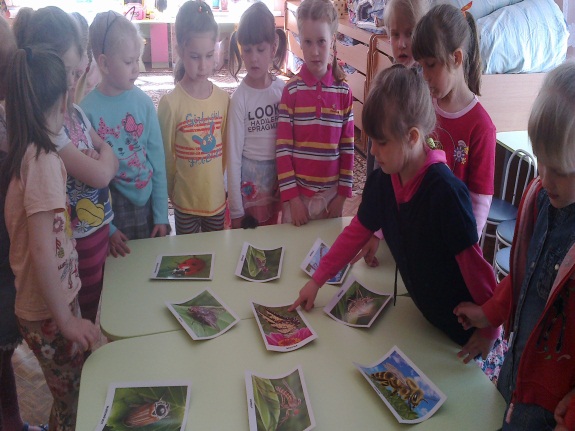 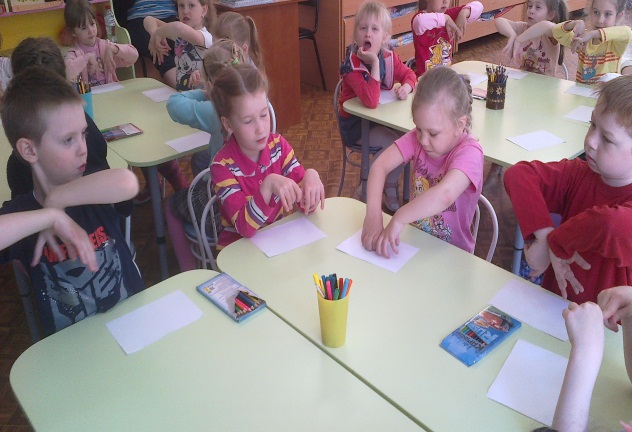 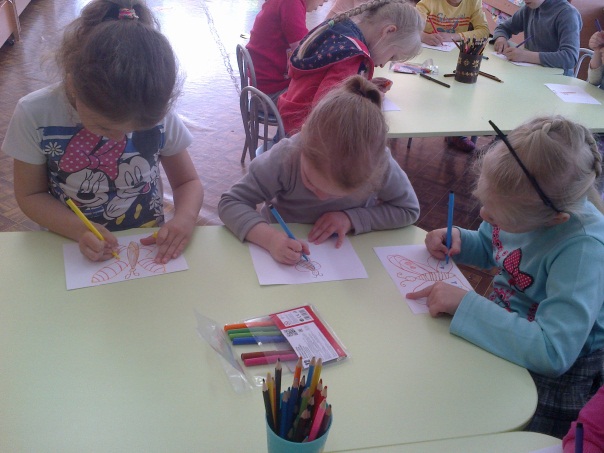 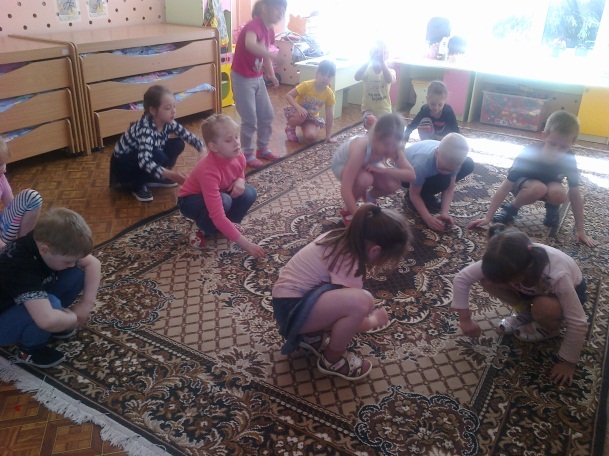 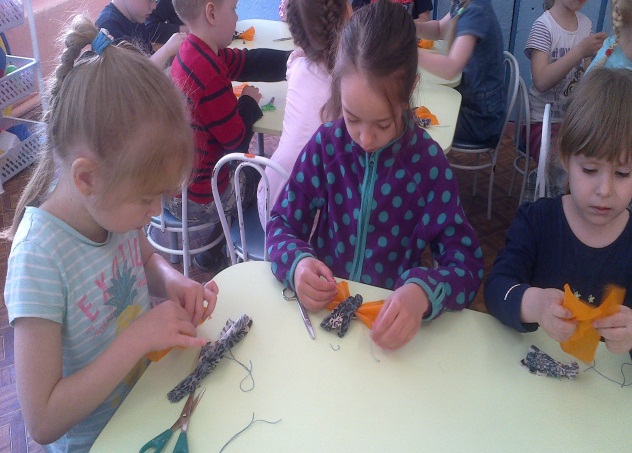 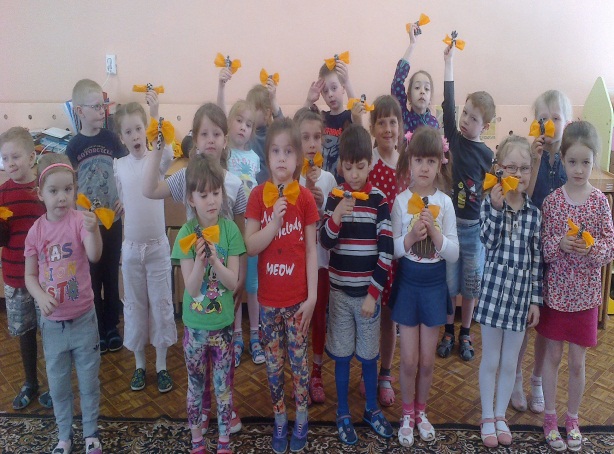 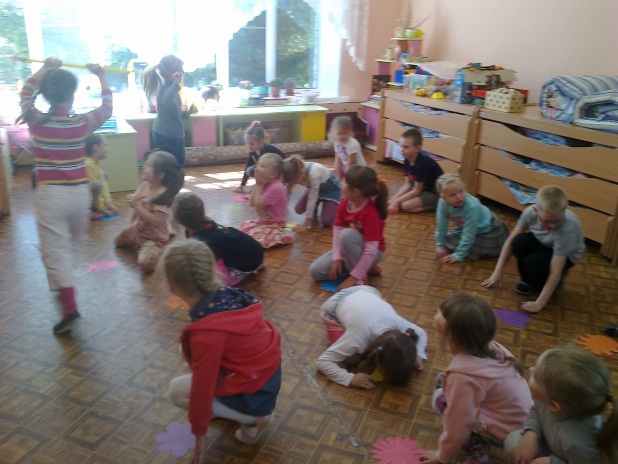 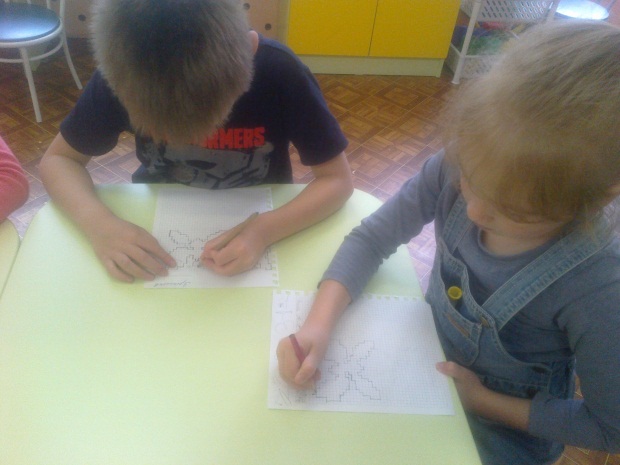 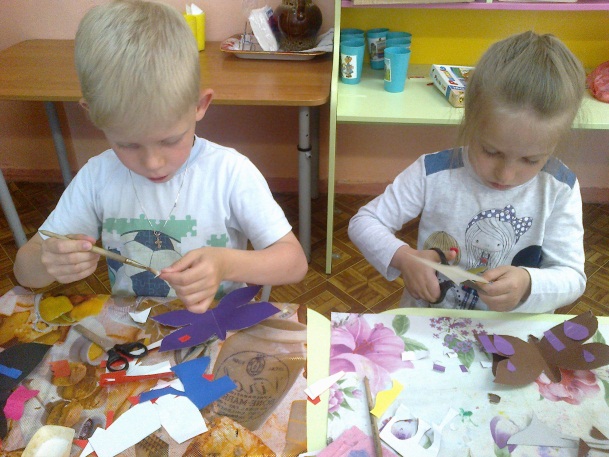 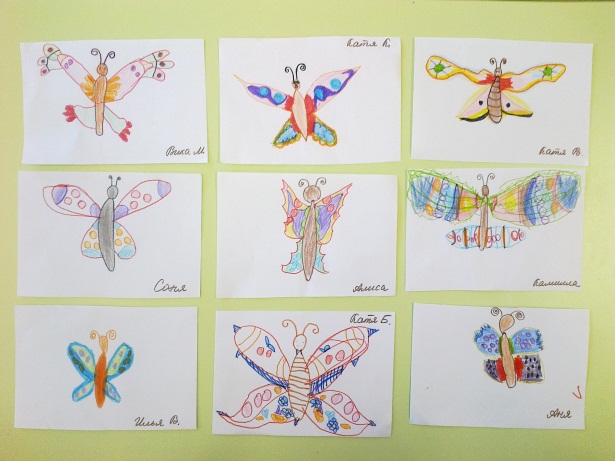 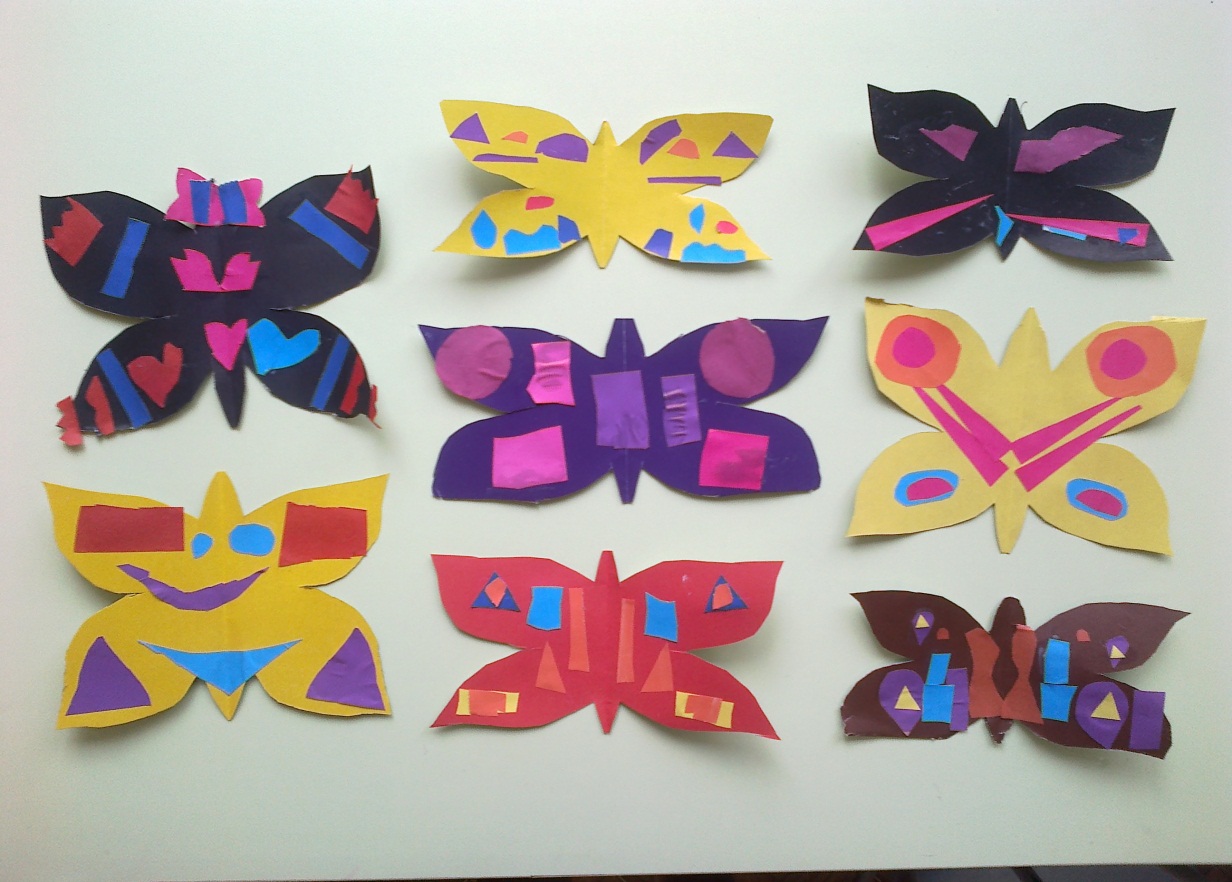 